Publicado en Zaragoza el 24/06/2020 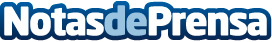 Por qué los pequeños de la casa nunca deberían separarse de un balón por balones.euSe dice siempre que uno de los juguetes más válidos para todos los pequeños de la casa es el balón, pues bien, aquí vienen los motivos por los que confirmar toda esta tésis y apostar por la adquisición de un balón para que todos los peques estén mucho más entretenidosDatos de contacto:Marc876321099Nota de prensa publicada en: https://www.notasdeprensa.es/por-que-los-pequenos-de-la-casa-nunca-deberian-separarse-de-un-balon-por-baloneseu Categorias: Fútbol Básquet Otros deportes Ocio para niños http://www.notasdeprensa.es